                                                                                  20.04.2023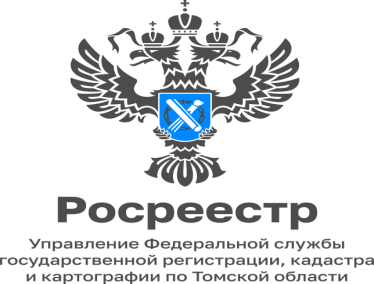 Как выбрать кадастрового инженера? В настоящее время на сайте Росреестра в разделе «Открытая служба», в подразделе «Статистика и аналитика» размещается статистическая информация о деятельности кадастровых инженеров, а именно – рейтинг кадастровых инженеров, включающая в себя данные о количестве положительных решений, отказов и приостановлений. Главной целью создания рейтинга кадастровых инженеров, является помощь заинтересованным в проведении кадастровых работ гражданам и представителям бизнеса в выборе профессионала. Статистика, которая отражается в рейтинге объективно свидетельствует о способности того или иного специалиста подготовить необходимые в отношении объекта недвижимости документы таким образом, чтобы в дальнейшем избежать приостановлений или отказов в проведении учетно-регистрационных действий.Эксперты  обращают внимание, что только кадастровый инженер обладает правом на осуществление кадастровой деятельности. Кадастровым инженером признается физическое лицо, являющееся членом саморегулируемой организации (СРО) кадастровых инженеров. Кадастровые инженеры, не являющиеся членами зарегистрированных СРО, не могут заниматься профессиональной деятельностью.Результатом работы кадастрового инженера в отношении земельного участка является межевой план. В отношении объекта капитального строительства инженер подготавливает технический план или акт обследования. Перечисленные документы необходимы при постановке на кадастровый учет земельного участка, а также при постановке на учет или снятии с учета здания, сооружения, помещения или объекта незавершенного строительства.Вместе с тем напомним, что граждане, а также представители бизнеса могут обратиться в филиал ППК  "Роскадастр" по Томской области, где смогут получить консультацию  по всем интересующим вопросам. Получить подробную информацию о данной услуге можно по телефону: 8 (3822) 46-78-71  (доб. 2356 ).Пресслужба Управления 